2022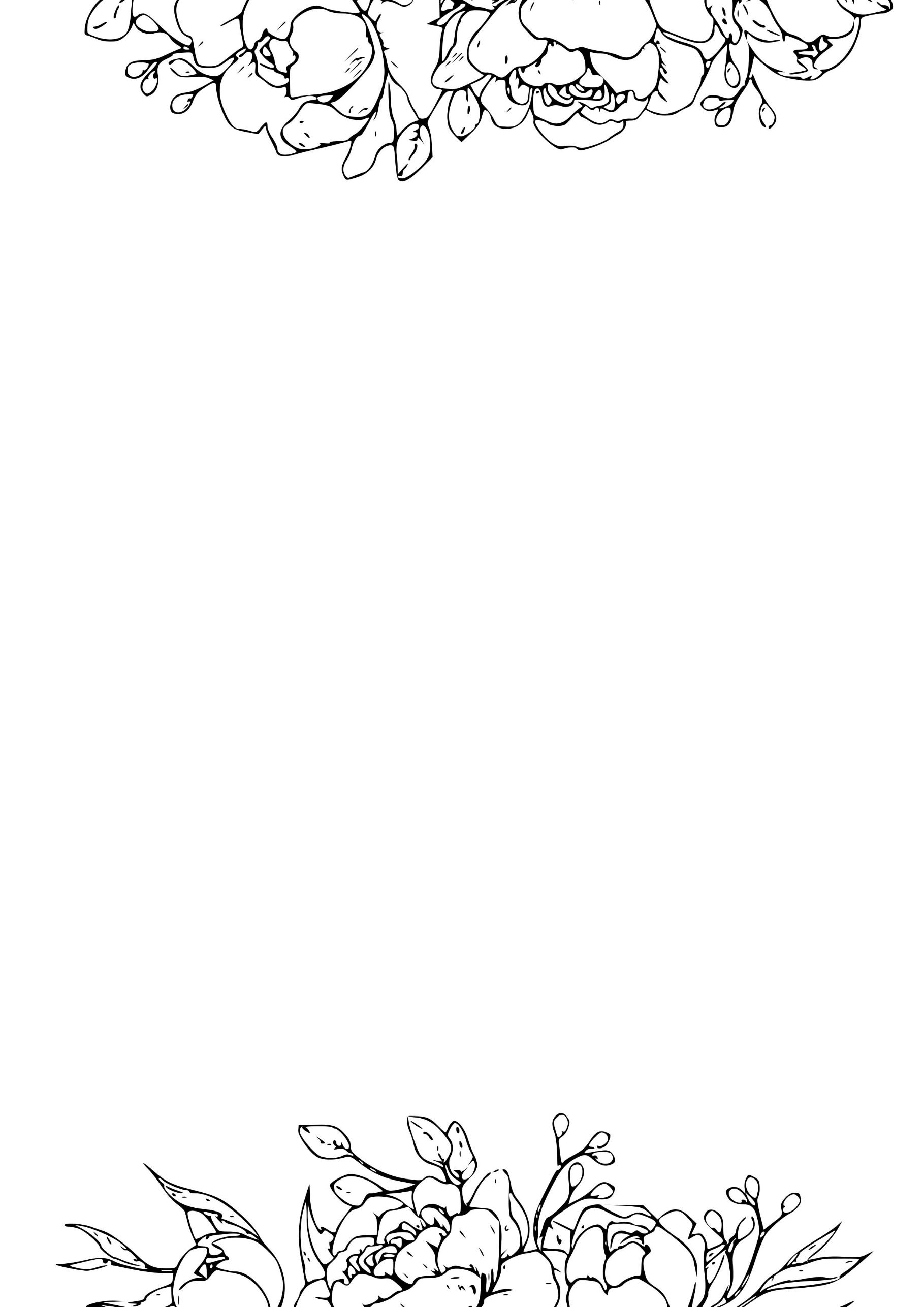 20222022JANUARIFEBRUARIMARETAPRILMUNGKINJUNIJULIAGUSTUSSEPTEMBEROKTOBERNOVEMBERDESEMBER